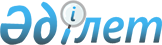 О внесении изменения в постановление акимата Западно-Казахстанской области от 5 июля 2017 года №197 "Об утверждении Перечня субсидируемых видов средств защиты растений (гербицидов) и норм субсидий"
					
			Утративший силу
			
			
		
					Постановление акимата Западно-Казахстанской области от 13 сентября 2018 года № 209. Зарегистрировано Департаментом юстиции Западно-Казахстанской области 1 октября 2018 года № 5345. Утратило силу постановлением акимата Западно-Казахстанской области от 16 мая 2019 года № 116
      Сноска. Утратило силу постановлением акимата Западно-Казахстанской области от 16.05.2019 № 116 (вводится в действие со дня первого официального опубликования).
      В соответствии с Законом Республики Казахстан от 23 января 2001 года "О местном государственном управлении и самоуправлении в Республике Казахстан" и с приказом Министра сельского хозяйства Республики Казахстан от 5 мая 2016 года №204 "Об утверждении Правил субсидирования стоимости гербицидов, биоагентов (энтомофагов) и биопрепаратов, предназначенных для обработки сельскохозяйственных культур в целях защиты растений" (зарегистрирован в Министерстве юстиции Республики Казахстан 18 мая 2016 года №13717) акимат Западно-Казахстанской области ПОСТАНОВЛЯЕТ:
      1. Внести в постановление акимата Западно-Казахстанской области от 5 июля 2017 года №197 "Об утверждении Перечня субсидируемых видов средств защиты растений (гербицидов) и норм субсидий" (зарегистрированное в Реестре государственной регистрации нормативных правовых актов за №4863, опубликованное 21 июля 2017 года в Эталонном контрольном банке нормативных правовых актов Республики Казахстан) следующее изменение:
      приложение к указанному постановлению изложить в новой редакции согласно приложению к настоящему постановлению.
      2. Государственному учреждению "Управление сельского хозяйства Западно-Казахстанской области", акимам районов и города Уральска принять необходимые меры по реализации данного постановления.
      3. Государственному учреждению "Управление сельского хозяйства Западно-Казахстанской области" (Есенгалиев Б.А.) обеспечить государственную регистрацию данного постановления в органах юстиции, его официальное опубликование в Эталонном контрольном банке нормативных правовых актов Республики Казахстан и в средствах массовой информации.
      4. Контроль за исполнением настоящего постановления возложить на первого заместителя акима области Стексова И.В.
      5. Настоящее постановление вводится в действие со дня первого официального опубликования. Перечень субсидируемых видов средств защиты растений (гербицидов) и нормы субсидий на 1 единицу (литр, килограмм, грамм, штук)
					© 2012. РГП на ПХВ «Институт законодательства и правовой информации Республики Казахстан» Министерства юстиции Республики Казахстан
				
      Исполняющий обязанности акима области

И.Стексов
Приложение
к постановлению акимата
Западно-Казахстанской области
от 13 сентября 2018 года №209Приложение
к постановлению акимата
Западно-Казахстанской области
от 5 июля 2017 года №197
№ п/п
Перечень субсидируемых видов средств защиты растений (гербецидов) и содержание действующих веществ
Единица измерения
Нормы субсидий на одну единицу (литр, килограмм, грамм, штук), тенге
1
2
3
4
глюфосинат аммония, 150 грамм/литр
1
Баста 15%, водный раствор 
литр
1 575,00
2,4-Д кислота в виде сложного 2-этилгексилового эфира, 410 грамм/литр + флорасулам, 7,4 грамм/литр
2
Балерина, суспензионная эмульсия 
литр
875,00
этофумезат, 110 грамм/литр + фенмедифам, 90 грамм/литр + десмедифам, 70 грамм/литр
3
Бицепс Гарант, концентрат эмульсии 
литр
2 450,00
просульфокарб, 800 грамм/литр
4
Боксер 800, концентрат эмульсии 
литр
1 915,90
метазахлор, 400 грамм/литр
5
Бутизан 400 КС 40%, концентрат суспензии
литр
1 806,00
прометрин, 500 грамм/литр
6
Гезагард 500, суспензионный концентрат
литр
1 227,10
МЦПА кислоты, 500 грамм/литр в виде диметиламинной, калиевой и натриевой солей
7
Гербитокс, водорастворимый концентрат 
литр
1 114,05
оксифлуорфен 240 грамм/литр
8
Гоал 2Е, концентрат эмульсии
литр
2 450,00
9
Готрил 24%, концентрат эмульсии
литр
2 450,00
трибенурон - метил, 750 грамм/килограмм
10
Гранстар Про, водно-диспергируемые гранулы 
килограмм
6 300,00
глифосат, 540 грамм/литр
11
Гранд Экстра 540, водный раствор 
литр
770,00
12
Напалм, водный раствор 
литр
770,00
13
Раундап Экстра 54%, водный раствор
литр
770,00
14
Смерч, водный раствор
литр
770,00
15
Торнадо 540, водный раствор 
литр
770,00
16
Фараон Голд 54%, водный раствор 
литр
770,00
пиклорам, 150 грамм/литр + МЦПА, 350 грамм/литр
17
Горгон, водорастворимый концентрат
литр
2 661,75
с - метолахлор, 960 грамм/литр
18
Дуал Голд 960, концентрат эмульсии
литр
2 415,00
метрибузин, 600 грамм/литр
19
Зенкор Ультра, концентрат суспензии 
литр
3 250,10
глифосат в виде изопропиламинной и калийной солей, 540 грамм/литр
20
Кредит Икстрим, водный раствор
литр
822,50
форамсульфурон, 31,5 грамм/литр + йодосульфурон-метил-натрий, 1,0 грамм/литр + тиенкарбазон-метил, 10 грамм/литр + ципросульфамид (антидот), 15 грамм/литр
21
Майстер Пауэр, масляная дисперсия
литр
3 150,00
2,4-Д кислота в виде 2 - этилгексилового эфира, 905 грамм/литр
22
Робусто Супер, концентрат эмульсии 
литр
849,10
23
Эфир Экстра 905, концентрат эмульсии
литр
849,10
йодосульфурон-метил-натрий, 25 грамм/литр + амидосульфурон, 100 грамм/литр + мефенпир-диэтил (антидот), 250 грамм/литр
24
Секатор Турбо, масляная дисперсия 
литр
6 917,40
пендиметалин, 330 грамм/литр
25
Стомп 33%, концентрат эмульсии
литр
997,50
римсульфурон, 250 грамм/килограмм
26
Титус 25%, сухая текучая суспензия
килограмм
28 000,00
27
Кассиус, водорастворимый порошок 
килограмм
28 000,00
глифосат, 500 грамм/литр
28
Торнадо, водный раствор 
литр
867,65
феноксапроп - п - этил, 110 грамм/литр
29
Фуроре Ультра, эмульсия масляно-водная
литр
1 575,00
флуазифоп - п - бутил, 150 грамм/литр
30
Фюзилад Форте 150, концентрат эмульсии
литр
2 047,50
клопиралид, 750 грамм/килограмм
31
Хакер, водорастворимые гранулы
килограмм
5 250,00
32
Стратего, водно-диспергируемые гранулы
килограмм
5 250,00
2,4-Д дихлорфеноксиуксусной кислоты в виде 2-этилгексилового эфира, 600 грамм/литр
33
Эстет, концентрат эмульсии
литр
901,25
34
Гроза 60%, концентрат эмульсии
литр
901,25
2,4-Д кислота в виде 2 - этилгексилового эфира, 850 грамм/литр
35
Эстерон, концентрат эмульсии
литр
819,00
36
Эффект, концентрат эмульсии
литр
819,00